ВНИМАНИЕ! ВНИМАНИЕ! ВНИМАНИЕ!На стадионе «Текстильщик» пройдет Футбольный фестиваль29 июня 2018 года в 15:30 на стадионе «Текстильщик» пройдет Футбольный фестиваль в рамках Чемпионата мира по футболу 2018.Камышин посетят футболисты из Франции, которые проведут открытую тренировку с юными футболистами и эстафету с детьми, пришедшими на стадион.В 17:00 состоится товарищеская игра команд «Текстильщик» и Франции.Приглашаем камышан и гостей города. Вход бесплатный.По информации Комитета по физической культуре и спорту Администрации городского округа – город Камышин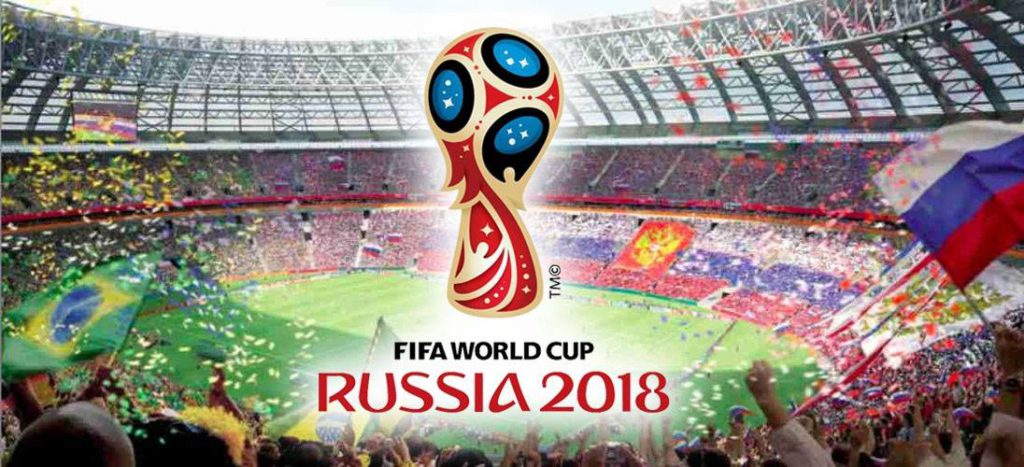 